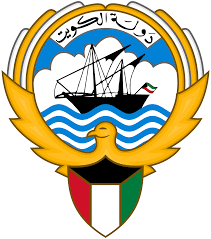 	وزارة التربية			       الإدارة العامة لمنطقة      مبارك الكبير التعليمية  مدرسة عيسى حسين اليوسفي	جدول متابعة الطالب	1- عن أنس بن مالك رضي الله عنه قال: (( خدمت رسول الله صلى الله عليه وسلم  عشر سنين، والله ما قال لي أف قط،			 و لا قال لي لشيء: لم فعلت كذا، و هلا فعلت كذا )).  ص 49	2- قال رسول الله صلى الله عليه وسلم:(( صلاة الجماعة تفضل صلاة الفذ بسبع و عشرين درجة )).  ص 57	3- عن أبي هريرة رضي الله عنه، أن رسول الله صلى الله عليه وسلم – قال:(( آية المنافق ثلاث: إذا حدث كذب ، و إذا وعد أخلف ،	 و إذا اؤتمن خان)). ص 75الدرس الأول / رسلنا الكرام عليهم الصلاة و السلام  - ص 26 الخرائط الذهنية:-تقويم الدرس الأول / رسلنا الكرام عليهم الصلاة و السلامالسؤال الأول:  أكمل الفراغات التالية بما يناسبها:-1- من صفات الرسل الكرام أ- ............................	ب- .........................	ج- ............................2- حكم الإيمان بالرسل الكرام .............................3- الإيمان بالرسل الكرام هو الركن ............................ من أركان .............................. .4- الحكمة من تأييد الله تعالى – لرسله الكرام بالمعجزاتأ- ..............................................		ب- .............................................----------------------------------------------------------------------------------------------- السؤال الثاني: صل بين المجموعة ( أ ) و ما يناسبها من المجموعة ( ب ):-الدرس الثاني/ رسولنا شيخ المرسلين نوح عليه الصلاة و السلام - ص 36الخرائط الذهنية:----------------------------------------------------------------------------- ---------------------------------------------------------------------------- تقويم الدرس الثاني/ رسولنا شيخ المرسلين نوح عليه الصلاة و السلامأولا:- أكمل العبارات التالية بما يناسبها:-1- عدد الرسل و الأنبياء الذين ذكروا في القرآن الكريم ...................................... .2- اذكر أسماء أولي العزم من الأنبياء و الرسل ...........................و .........................	 و ............................... و ..................................  و .................................. .3- مكث سيدنا نوح عليه السلام ................. سنة في الدعوة.4- اتصف سيدنا نوح عليه السلام بصفة ال...................................... خلال دعوته.5- معجزة سيدنا نوح عليه السلام ،هي ........................................... .6- بنى سيدنا نوح عليه السلام ........................... في وسط .............................. .7- حمل نوح عليه السلام في السفينة من .................... معه ومن كل ..................... اثنين.8- اغرق الله تعالى- الكافرين في الطوفان، وكان معهم........................... ابن نوح عليه السلام.9- رست سفينة سيدنا نوح عليه السلام على جبل ...................... .10- سمي نوح عليه السلام ب............................................... الثاني.----------------------------------------------------------------------------------------------- ثانيا: أكمل القصة التالية بما يناسبها من الكلمات التي بين القوسين:-( المعاندين – القليل – 950 – نوح– المستهزئين – نهارا – الله تعالى )دعا ...................... عليه السلام، قومه إلى عبادة ............................ وحده، وكان قومه من .............................. و ....................................، فصبر على قومه.و استمرت دعوة نوح عليه السلام ......................... سنة، و كان يدعو قومه ليلا و .........................، ولكن لم يؤمن معه إلا ................................... .الدرس الثالث/ الرفق صفة ربي  - ص 46الخرائط الذهنية:----------------------------------------------------------------------------------------------- ---------------------------------------------------------------------------------------------- تقويم الدرس الثالث / الرفق صفة ربيالسؤال الأول: أكمل العبارات التالية بما يناسبها:-1- الرفق صفة من صفات ........................... .2- أوصى الرسول صلى الله عليه وسلم – الناس بال..................... و ال................... في الدعوةالسؤال الثاني: أذكر ثلاث من صور الرفق:-أ- ................................    ب- .............................. 	ج ............................السؤال الثالث: أذكر ثلاث من ثمرات الرفق:-أ- ................................    ب- .............................. 	ج ............................السؤال الثاني: أكمل كتابة الحديث الشريف ( الحديث حفظ ):-عن أنس بن مالك رضي الله عنه قال ( خدمت رسول الله صلى الله عليه وسلم ................................................................................................................................................................الدرس الرابع/ صلاتي في المسجد  ص 56الخرائط الذهنية:- ---------------------------------------------------------------------------------------------- تقويم الدرس الرابع: صلاتي في المسجدالسؤال الأول: أكمل العبارات التالية بما يناسبها:-1- يحرص الرجل على الصلاة في المسجد لينال ...................... صلاة الجماعة.2- حكم صلاة الجماعة ............................... .3- صلاة الجماعة ............. صلاة الفذ ب ................. و عشرين درجة.4- صلاة الجماعة خير من صلاة ............... .5- صلاة المرأة في ........................... أفضل من صلاتها في ......................... .السؤال الثاني: أكتب ثلاث من آداب صلاة الجماعة:-أ- ...................................  ب- ................................  ج- ...............................السؤال الثالث:- أكمل كتابة الحديث الشريف (( الحديث حفظ )):-قال رسول الله صلى الله عليه وسلم (( صلاة الجماعة .........................................................................		...............................................................................................))الدرس الخامس/ بدء رسالة محمد صلى الله عليه وسلم هادي البشرية   - ص64الخرائط الذهنية:-------------------------------------------------------------------------------------------------------------------------------  ----------------------------------------------------------------------------------------------------------------------------- تقويم الدرس الخامس / بدء رسالة محمد صلى الله عليه وسلم – هادي البشريةالسؤال الأول: أكمل العبارات التالية بما يناسبها:-1- نشأ الرسول صلى الله عليه وسلم – أمينا .................................... .2- اشتغل الرسول صلى الله عليه وسلم – بال................................... كبيرا.3- انجب الرسول صلى الله عليه وسلم – كل ابناءه من السيدة .................................. رضي الله عنها، 	ما عدا ابنه ................................ .4- نزل الوحي على الرسول صلى الله عليه وسلم – في ...................... ............................... .5- ورقة بن نوفل هو عم السيدة ........................... رضي الله عنها.6- تعلم ورقة بن نوفل القراءة و الكتابة باللغتين .................................... و  ...................................... .7- توفي ورقة بن نوفل قبل ........................................ النبوية.8- بدأت الدعوة بعد نزول سورة ....................................................... .9- بشر الله تعالى- رسوله في الآخرة بال.............................. الجزيل.الدرس السادس/ أحب الصدق -  ص 72الخرائط الذهنية ------------------------------------------------------------------------------------------------------------------------------ تقويم الدرس السادس/ أحب الصدقالسؤال الأول: أكمل العبارات التالية بما يناسبها:-1- لقب الصحابي أبو بكر –رضي الله عنه بال.......................................... .2- من ثمرات الصدق ................................................ و ...........................................            و .......................................................3- ضد كلمة الصدق ................................ .4- من لا يصدق يعد من ال................................السؤال الثاني: أكتب الحديث الشريف  التالي (( الحديث حفظ )):-قال رسول الله صلى الله عليه وسلم – (( آية المنافق ثلاث، إذا حدث ............................................... و إذا ........................ ....................................... و إذا ........................................................... )).الدرس السابع/ الأمانة خلقي – ص80الخرائط الذهنية:-------------------------------------------------------------------------------------------------------------------------------- تقويم الدرس السابع/ الأمانة خلقيالسؤال الأول: أكمل العبارات التالية بما يناسبها:-1- لقب الصحابي أبو عبيدة بن الجراح – رضي الله عنه – ب...................... هذه الأمة.2- من مظاهر الأمانة ........................ و .......................... و .............................3- وصفت قريش سيدنا محمد صلى الله عليه وسلم – بالصادق ال.................................  قبل البعثة.4- من ثمرات الأمانة ..................... و ............................... و ..............................5- جزاء الأمين .................... .اسم الطالبالصفمعلمة المادةالوحدة الأولىالوحدة الأولىالوحدة الأولىالوحدة الأولىالوحدة الأولىالوحدة الأولىالاختباراتالاختباراتدروس الاختبارتاريخ الاختباردرجة الاختباردرجة الطالبتوقيع ولي الأمرتوقيع ولي الأمرالأولالأول1-2-3-410الثانيالثاني5-6-710التاريخملاحظات المعلمتوقيع ولي الأمرتالمجموعة ( أ )تالمجموعة ( ب )1محمد صلى الله عليه وسلمالطوفان2نوح - عليه السلامالعصا3صالح - عليه السلامالناقةالقرآن الكريم